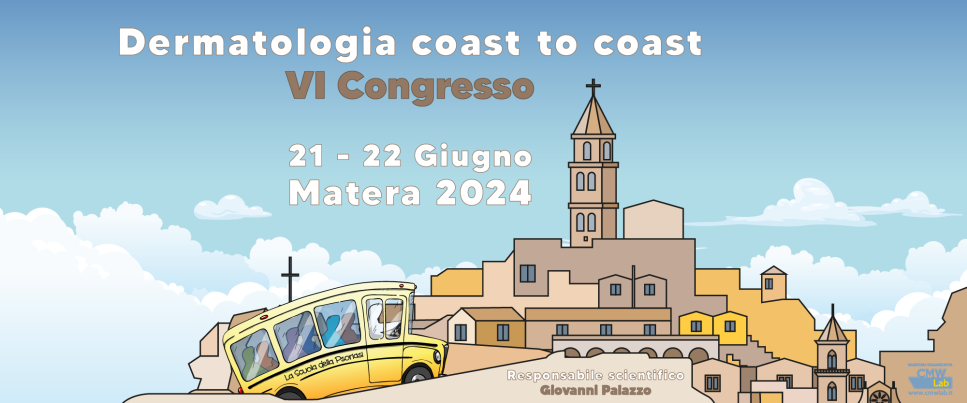 SCHEDA DI ISCRIZIONEDATI PERSONALIDATI PROFESSIONALI (da compilare ai fini ECM)DATI FATTURAZIONEEvento ECM accreditato presso il Ministero della Salute per medico chirurgo specialista in: Allergologia ed Immunologia clinica; Dermatologia e Venereologia; Gastroenterologia; Endocrinologia; Medicina Interna; Oncologia; Reumatologia; Medicina Generale; Pediatria (pediatri di libera scelta); Medicina del lavoro. Farmacia ospedaliera; Farmacia territoriale; Biologo e Infermiere.Per quanto concerne il pagamento della quota di iscrizione, pari a € 50 + Iva,  va effettuata  versando la somma tramite bonifico bancario ed inviando la ricevuta contabile all'indirizzo e-mail segreteriaorganizzativa@cmwlab.itCoordinate bancarie:Bper BancaIBAN IT70Z0538774791000043011113Intestato a Cmw Lab S.r.l.L'evento è gratuito per gli specializzandi.Cognome:Nome: Nome: Data di nascita:Cittadinanza:Cittadinanza:Luogo di nascita:(Prov.) (Prov.) Stato:Stato:Genere:    M      F Indirizzo:Indirizzo:Indirizzo:Città:Provincia: Provincia: CAP:Regione: Regione: Telefono:Fax:  Fax:  E-mail:E-mail:E-mail:Codice fiscale:                                                                                              P. IVA:Codice fiscale:                                                                                              P. IVA:Codice fiscale:                                                                                              P. IVA:Professione:  Professione:  Specializzazione:  Specializzazione:  Ruolo Ente di appartenenza:  Richiede attestato ECM se previsto:   SI  NO  Richiede attestato ECM se previsto:   SI  NO  Intestatario:  Codice fiscale o P.IVA:  PEC o Codice Destinatario: 